                                    Тема: «Огонь рябины красной»Программное содержание: Формировать представление детей о рябине, её роли в природе и жизни человека.  Развивать у детей познавательный интерес к поисковой деятельности.  Развивать любознательность, интерес к природе. Воспитывать умение видеть красоту природы.Дидактический материал: Мультимедийное оборудование, картинки с изображением рябины в разное время года, ягоды рябины.Раздаточный материал: косточки вишни, высушенные листья рябины, клей, кисть, картон (желтого цвета пол листа А4),красная гуашь, салфетки,   схемы алгоритмы.Словарная работа: обогащать  активизировать словарь: гроздь, кисть.Предварительная работа: Целевая экскурсия «В гостях у Рябины»Методы и приёмы:показ,объяснение,рассматривание,загадывание загадок, чтение стихов,беседа,игра.Интеграция:коммуникация,социализация.                                      Ход мероприятия:Сегодня мы познакомимся поближе с удивительным и необычайно красивым деревом. Вот оно. (Показ). Знакомо ли вам его название?  Это рябина. Можете объяснить, почему, за что считают рябину красавицей? Что, по-вашему, красиво в этом дереве?  Это дерево называют «нежным», «ласковым», «кудрявым». Как называют рябину?Русский народ берёг родную землю, с нежностью обращался к кудрявой рябинке в песнях и стихах. Прочтите  стихи и загадки о рябине:-Висят на ветке подружки, прижавшись тесно друг к дружке подружки.- В сенокос – горька, а в мороз – сладка, что за ягодка!                       ***Стройную рябину вижу во дворе,                                                                                   Изумруд на ветках утром на заре.                                                                                             Много ягод красных,                                                                                                           Спелых и прекрасных                                                                                                            Гроздьями висят,                                                                                                                            Их красив наряд.                                                                                                                      Собери на нитку ягод - для души,                                                                                            Из рябины бусы очень хороши!А зимой рябинки огоньком горят,                                                                                  Красны, как рубины, на ветвях блестят...                                                                                                      Веточки рябины золотом сияют,                                                                                             Солнце их листовою весело играет.То ли эта ягодка                                                                                                                         Просто недозрелая,                                                                                                                        Только рябина хитрая,                                                                                                                              Подшутить хотела. Воспитатель: Словно девица-красавица, накинула она на плечи шаль, расшитую разными золотисто-красными листьями, надела ожерелье из алых ягод. Растет она в лесах, парках и садах. Со всеми рябина дружит, всех накормить старается, а если заболеет кто, так и подлечит. И хотя плоды рябины на вкус горьки, а все равно хороши. Посмотрите, на нашем столе в тарелочке лежат ягоды рябины. Сколько ягод на веточке? Если на одной веточке много ягод, как её можно назвать? (гроздь, кисть) Возьмите одну ягодку в руку. Какая она на ощупь? Какая она по форме?  Какого цвета? Найдите на ягодке отметину темного цвета. Посмотрите, что находится внутри ягод? (выслушиваю ответы детей). Воспитатель: Посмотрите, какие красивые картины нарисовали художники о рябине. (дети рассматривают картины, на одной из картин нет ягод). Воспитатель: Ой, а что же делать? Если медведь найдет в лесу рябину, унизанную гроздьями ягод, то ловко наклонит гибкое дерево, с удовольствием полакомится ее плодами. Лесные великаны-лоси, дотягиваясь до самой верхушки деревца, с аппетитом поедают плоды и ветки рябины. Упавшие на землю ягоды подбирают мыши-полевки, ежики, бурундуки и белочки. Ребята, рябину иногда называют «ловящая птиц». Как вы думаете почему? В предзимние ноябрьские дни прилетают стайки снегирей и свиристелей. Они облепляют рябину и склевывают ее сочные сладкие ягоды. Звери и птицы придут к дереву, а на нём ничего нет? (выслушиваю ответы детей).Воспитатель:  Давайте мы с вами сегодня сделаем ветки рябины и украсим ими дерево, на котором нет ягод. Пусть все вокруг радуются плодам рябины. Воспитатель: Посмотрите, у вас на столе лежит материал, из которого мы сделаем ветки рябины. Как вы думаете, что из чего мы будем делать (выслушиваю ответы детей)? Воспитатель: Для начала нужно выкрасить все косточки в красный цвет. Затем возьмите  схему алгоритм и выполните остальную работу.                                                     (дети работают, я рассказываю)   Воспитатель: Каждый год появляются на рябине плоды. Стоит дерево по осени и еле ветки держит — так на них добра много.  Если медведь найдет в лесу рябину, унизанную гроздьями ягод, то ловко наклонит гибкое дерево, с удовольствием полакомится ее плодами. Лесные великаны-лоси, дотягиваясь до самой верхушки деревца, с аппетитом поедают плоды и ветки рябины. Упавшие на землю ягоды подбирают мыши-полевки, ежики, бурундуки и белочки. Ребята, рябину иногда называют «ловящая птиц». Как вы думаете почему? В предзимние ноябрьские дни прилетают стайки снегирей и свиристелей. Они облепляют рябину и склевывают ее сочные сладкие ягоды.  Давайте послушаем, как поют лесные птицы и шепчутся деревья. (помогаю затрудняющимся детям)Воспитатель: По окончанию работы вывешивайте свои грозди рябины на дерево. (дети вывешивают кисти рябины на дерево на магнитной доске прижимая магнитами).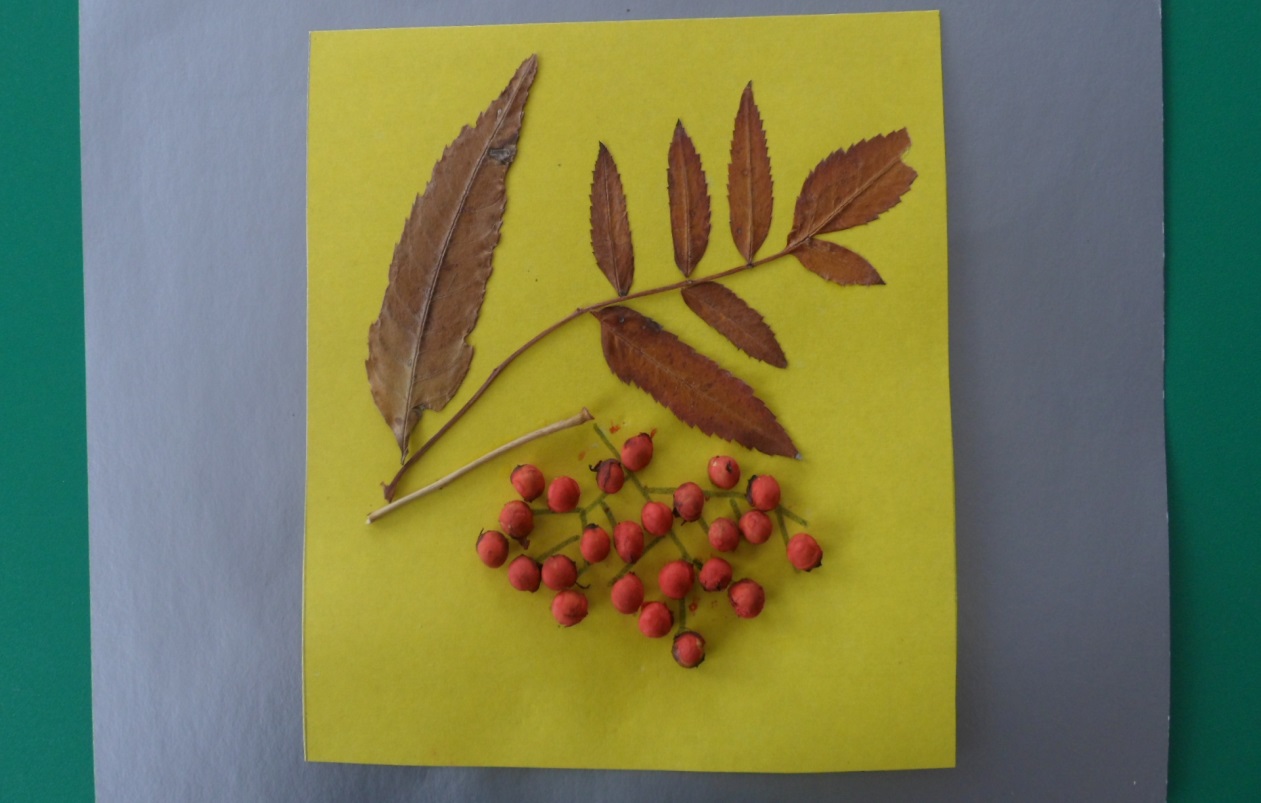 